op het terrein van kringgroep/au terrain du cercle DENDER & SCHELDE, 9290 UitbergenFC. De Zwaan, Slot, UitbergenKeurmeester/Juge : Mevr M. Vermeire ( B)                                      Aanvang/Début :+/-10.00 hr.Naam van de hond/Nom du chien :	…………………………………………………………..                                    Geslacht/Sexe :  ………………Stamboom/Pédigrée : LOSH …………………….     Geb. datum/Né   …………………….	   Kleur/Couleur :    ……………….Fokker/Producteur   / ……………………………………………………ChipNr / Tat. ……………………………………………….Vader/Père : ……………………………………………………………………   Moeder/Mère :   …………………………………………………………………………………………………... Eigenaar/Propriétaire :  ……………………………………………………………………………………….. Adres/Adresse : ………………………………………………………………………………………………………………………Tel :  …………………………………………..           E-mail adres  /………………………………………………………………..MELDING IN / INSCRIPTION DANS: 					sluitingsdatum/date de clôture : 1/06/2019Info - Inschrijvingen / inscriptions : Karine Janssens - Eikenstraat 4 - B-9180  Moerbeke                                  Tel:0032/(0)9 346 56 25                  E-mail : karinejanssens@skynet.beBetaling/payement : rek: vermeld -  SHOW D&S  2019    BE41  7805 8368 7510    BIC: GKCCBEBB  -  * naam van de hond vermelden/en mentionnant le nom du chien)Gelieve te betalen bij inschrijving / prière de payer au moment d’ inscription Betalingen zijn ten alle tijden verplicht bij inschrijving zelfs indien de hond niet aanwezig is op de dag van de tentoonstelling !!En renvoyant ce formulaire, il s’engage à payer le droit d’inscription méme s’il est absent à l’exposition !PRIJZENTAFEL*Iedere deelnemer ontvangt een aandenken + diploma. / Pour chaque participant un souvenir + diplôme.TALRIJKE EREPRIJZENIedere deelnemer houdt er zich aan de reglementen van de KM.S.H. na te leven. De inrichtende club kan op generlei wijze aansprakelijk worden gesteld voor gebeurlijke ongevallen. Iedere begeleider blijft ten allen tijde verantwoordelijk voor zijn hond.Chaque participant doit respecter les règles du U.R.C.S.H. Le cercle décline tout responsabilité pour tous les accidents. Chaque propriétaire reste responsable pour la conduite de son chien. Datum/Date    ……………………..                  Handtekening/Signature  …………………………….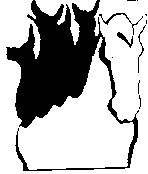 http://denderenschelde.tripod.comVzw Koninklijke Belgische Dobermann Club     Asbl   Royal Dobermann Club BelgeKKUSH / URCSH 602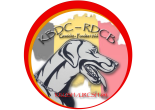 http://www.dobermannclub.beBelangrijk: kunnen NIET DEELNEMEN aan de show: Honden gecoupeerd aan de oren vanaf 01/10/2001 - Honden gecoupeerd aan de staart vanaf 01/01/2006Dierenarts attesten ivm couperen van oren en staart worden niet aanvaardImportant: sont INTERDITS  au show : Les chiens coupés aux oreilles depuis 01/10/2001 - Les chiens coupés aux queue depuis 01/01/2006    Les certificats médicaux du vétérinaire concernant  la coupe  des oreilles et la queue ne sont pas acceptésBaby3 – 6mPuppy6 – 9 mJeugdJeune9 – 18 mTussenIntermedière15-24 mOpen
Ouverte
+ 15 mFokkersEleveur+ 15 mGebruiks
TravailCertificaatKampioenChampion
CertificaatVeteraan
Veteran+ 8j€ 25,00€ 25,00€ 32,00€ 32,00€ 32,00€ 32,00€ 32.00€ 32,00€ 30,00